Girls Soccer Championship Shirts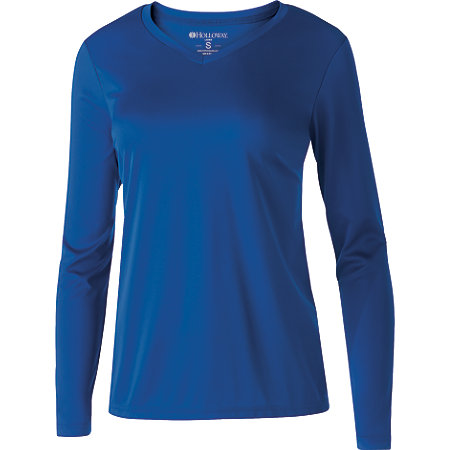 Color RoyalDry-Excel™ wicking polyester knit fabric with mechanical stretchValue price optionV-necklineFit Type: Semi-FitCOORDINATINGAdult - 222521Name of Student: __________________________________________# of Uniform (place on right chest) _____________________________Size of Shirt (Adult sizes)XS        S         M          L         XL         2XL